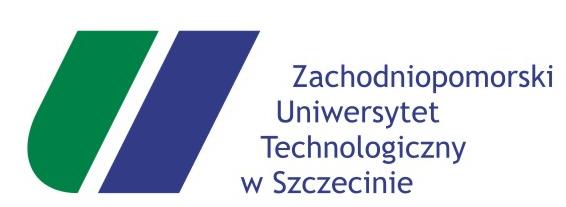 				Szczecin, dnia 21.02.2022 r.ZAPYTANIE OFERTOWE NR 5/2022DLA ZAMÓWIENIA DO 130 000,00 PLNOpracowanie dokumentacji projektowej i kosztorysowej przebudowy schodów 
do budynku oraz zagospodarowanie terenu przed Wydziałem Budownictwa i Inżynierii Środowiska przy al. Piastów 50a w Szczecinie.ISTOTNE WARUNKI ZAMÓWIENIAIntegralną część niniejszych IWZ stanowią następujące dokumenty:Załącznik nr 1		Formularz ofertowy + oświadczenie;Załącznik nr 2		Opis przedmiotu zamówienia (OPZ); Załącznik nr 3		Klauzula informacyjna administratora danych;Załącznik nr 4		Wzór Umowy.Nazwa oraz adres Zamawiającego.Zachodniopomorski Uniwersytet Technologiczny w Szczecinie al. Piastów 17, 70-310 Szczecin. REGON:  320588161, NIP:  852-254-50-56  Tryb udzielenia zamówienia.Udzielenie zmówienia zostało wyłączone ze stosowania ustawy z dnia 11.09.2019 r. – Prawo zamówień publicznych na podstawie art. 2 ust.1 pkt 1 oraz zgodnie z punktem 4 „Instrukcji postępowania przy udzielaniu przez Zachodniopomorski Uniwersytet Technologiczny zamówień wyłączonych z obowiązku stosowania ustawy – Prawo Zamówień Publicznych” ujętej w Załączniku nr 2 do Zarządzenia Rektora ZUT nr 22 z 8.01.2009r. w sprawach dotyczących zamówień publicznych w Zachodniopomorskim Uniwersytecie Technologicznym w Szczecinie i art. 701-705 KC. Przedmiot zamówieniaPrzedmiotem zamówienia jest opracowanie dokumentacji projektowej i kosztorysowej  przebudowy schodów do budynku oraz zagospodarowanie terenu przed Wydziałem Budownictwa i Inżynierii Środowiska przy al. Piastów 50a w Szczecinie z podziałem na dwa połączone ze sobą funkcjonalnie 
i koncepcyjnie zadania:Część A. Przebudowa schodów wejściowych do budynku, montaż dźwigu osobowego                                          z dostosowaniem dla osób niepełnosprawnych. Część   B.  Zagospodarowanie terenu działki nr 18/1 (ul. Jagiełły) w zakresie umożliwiającym swobodne korzystanie ze schodów wejściowych, w tym przez osoby niepełnosprawne, zgodnie z Opisem przedmiotu zamówienia (załącznik nr 2 do IWZ).Zakres prac projektowych.Prace projektowe należy wykonać, zgodnie z Działem 8 Opisu przedmiotu zamówienia (załącznik nr 2 do IWZ) z uwzględnieniem wymagań ujętych w Dziale 7 OPZ.Ilekroć w treści zapytania jest mowa o Projekcie budowlanym dotyczy to dokumentacji sporządzonej zgodnie z: art.28 art. 33 ust. 2 pkt, art. 34 ust. 3 ustawy z dnia 7 lipca 1994 r. Prawo budowlane 
Dz. u. z 2020 r. poz. 1333. oraz Rozporządzeniem Ministra Rozwoju z dnia 11 września 2020 r. 
w sprawie szczegółowego zakresu i formy projektu budowlanego z późniejszymi zmianami.Termin wykonania zamówienia Wykonawca zobowiązany jest do wykonania przedmiotu zamówienia z podziałem na część A 
i część B w terminach, zgodnych z Działem 9 Opisu przedmiotu zamówienia (załącznik nr 2 do IWZ).Forma przekazania dokumentacji projektowej i kosztorysowej.Każda sporządzona dokumentacja projektowa i kosztorysowa z podziałem na część A i część B podlegała będzie odbiorowi przez Zamawiającego. Przed złożeniem wymaganej ilości egzemplarzy dokumentacji, Wykonawca przekaże Zamawiającemu po 1 egz. dokumentacji w formie papierowej i elektronicznej celem jej weryfikacji. Po akceptacji dokumentacji przez Zamawiającego, Wykonawca przedłoży wymagalną jej ilość, zgodnie z Działem 10 Opisu przedmiotu zamówienia (załącznik nr 2 do IWZ).Przekazanie dokumentacji nastąpi na podstawie protokołu zdawczo-odbiorczego, a podstawę wystawienia faktury stanowić będzie odbiór dokumentacji przez Zamawiającego bez uwag.Wynagrodzenie wykonawcy.90% wartości przedmiotu zamówienia za wykonanie: mapy do celów projektowych, badań geologicznych gruntu pod schody i szyb dźwigowy, inwentaryzacji architektonicznej i instalacyjnej w niezbędnym zakresie, koncepcji przyjętych rozwiązań, wizualizacji posadowienia szybu dźwigowego, wielobranżowego projektu budowlanego i wykonawczego, kosztorysów inwestorskich, zestawienia kosztorysów, przedmiarów robót i STWiOR oraz uzyskaniu akceptacji Zamawiającego, przekazaniu Zamawiającemu dokumentacji w wymaganej ilości, oraz po uzyskaniu w imieniu Zamawiającego ostatecznej decyzji pozwolenia na budowę - z podziałem na cz. A i B;10% wartości przedmiotu zamówienia po udzieleniu odpowiedzi na zapytania potencjalnych oferentów robót budowlanych w postępowaniu przetargowym - z podziałem na cz. A i B;wynagrodzenie za nadzór autorski, będzie płatne jednorazowo po zakończeniu robót budowlanych. Przewiduje się do 4 wizyt projektanta na budowie - z podziałem na cz. A i B.Warunki płatności.Należność płatna w terminie do 21 dni od daty przedłożenia prawidłowo wystawionej faktury wraz
 z kompletem dokumentów z naszego rachunku bankowego. VIII	Rękojmia i gwarancja.Wykonawca udziela Zamawiającemu 48-miesięcznej gwarancji na dokumentację projektową 
od odbioru dokumentacji bez uwagIX	Kryterium wyboru ofert.Najniższa cena przy spełnieniu zapisów zapytania ofertowego  – waga kryterium 100%.X	Informacje dodatkowe.W projekcie należy przewidzieć urządzenia, materiały, instalacje i technologie, które zapewnią właściwe i bezawaryjne funkcjonowanie projektowanego obiektu oraz będą charakteryzować się wysoką efektywnością energetyczną przy zachowaniu relatywnie niskich kosztów obsługi
i eksploatacji.Należy przewidzieć wysoki standard przyjętych rozwiązań. W dokumentacji projektowej należy przewidzieć materiały I klasy jakości, które posiadają atesty i znak C lub CE.Dokumentację projektową należy wykonać w języku polskim zgodnie z obowiązującymi przepisami Prawa Budowlanego, warunkami technicznymi jakim powinny odpowiadać budynki i ich usytuowanie, sztuką budowlaną, innymi przepisami wykonawczymi do Prawa Budowlanego oraz obowiązującym miejscowym planem zagospodarowania przestrzennego.Wykonawca wraz z protokołem przekazania dokumentacji złoży pisemne oświadczenie, iż jest ona kompletna, uzgodniona między branżami i w pełni wystarczająca do całkowitej realizacji inwestycji.Zamawiający przewiduje spotkania monitorujące postęp prac projektowych oraz cotygodniowe dla bieżącego przeglądu realizacji robót budowlanych. Spotkania odbywać się będą w budynku Wydziału Architektury i Inżynierii Środowiska  w  Szczecinie. Notatki ze spotkań będą sporządzane przez Wykonawcę w wersji elektronicznej, drukowane na miejscu i podpisywane przez wszystkich uczestników spotkania.Wszelkie uzgodnienia z Zamawiającym należy dokonywać na piśmie, osoby do uzgodnień zostaną wskazane Wykonawcy po podpisaniu umowy.Zamawiający oświadcza, że jest w posiadaniu dokumentacji, zgodnie z Działem 11 Opisu przedmiotu zamówienia (załącznik nr 2 do IWZ).XI	Pracownikami uprawnionymi do kontaktowania się w sprawach zamówienia są:Kierownik Działu Technicznego	  -  Anna Marel-Palenica;   email: amarel@zut.edu.plSpecjalista  -  Beata Bernardelli;   email: bbernardelli@zut.edu.plXII	Miejsce oraz termin składania i otwarcia ofert.Prawidłowo zamkniętą kopertę z napisem Opracowanie dokumentacji projektowej i kosztorysowej przebudowy schodów do budynku oraz zagospodarowanie terenu przed Wydziałem Budownictwa i Inżynierii Środowiska przy al. Piastów 50a w Szczecinie zawierającą: formularz ofertowy + oświadczenie wypełniony załącznik nr 1 do IWZ, należy składać w Dziale Technicznym ZUT mieszczącym się w Budynku Jednostek Międzywydziałowych przy al. Piastów 48 w Szczecinie, IV piętro, pokój 415  w terminie do dnia 04.03.2022 r. do godziny 1100.Otwarcie ofert nastąpi w dniu 04.03.2022 r. w Dziale Technicznym ZUT mieszczącym się 
w Budynku Jednostek Międzywydziałowych przy al. Piastów 48 w Szczecinie, IV piętro, pokój 415 
o godzinie 1130 .Oferta otrzymana przez Zamawiającego po terminie składania ofert zostanie niezwłocznie zwrócona Wykonawcy bez otwierania.Zgodnie z art. 701 par. 3 Kodeksu Cywilnego zastrzega się, możliwość unieważnienia postępowania (odwołania) oraz że niniejsze „Ogłoszenie zapytania ofertowego”, jak też otrzymanie w wyniku niniejszego zapytania „oferty cenowej” nie jest równoznaczne ze złożeniem zamówienia przez ZUT w Szczecinie i nie łączy się z koniecznością zawarcia przez niego umowy.Zamawiający zastrzega sobie prawo nie rozpatrywania (a tym samym odrzucenie 
i w konsekwencji nie wybranie jako najkorzystniejszej) tej, złożonej w niniejszym zapytaniu oferty, którą złożył wykonawca (oferent), którego dotyczy przynajmniej jedna z następujących okoliczności:Nie dalej niż wciągu 12 miesięcy, licząc od terminu składania ofert w niniejszym zapytaniu,  przypadał termin składania ofert w innym organizowanym przez Zachodniopomorski Uniwersytet Technologiczny w Szczecinie zapytaniu ofertowym, w którym to zapytaniu wykonawca (oferent) brał udział i pomimo tego, że jego oferta została wówczas uznana 
za najkorzystniejszą, wykonawca ten uchylił się od  (w szczególności odmówił) zawarcia 
z Zamawiającym umowy na warunkach wynikających z tamtego zapytania ofertowego  Nie dalej niż wciągu 12 miesięcy, licząc od terminu składania ofert w niniejszym zapytaniu 
z  winy wykonawcy (oferenta) miało miejsce odstąpienie od zawartej z nim przez Zamawiającego umowy  w sprawie innego zamówienia publicznego lub miało miejsce rozwiązanie takiej umowy przez jej wypowiedzenieNie dalej niż wciągu 12 miesięcy, licząc od terminu składania ofert w niniejszym zapytaniu Zamawiający zawarł z wykonawcą (oferentem) umowę w sprawie innego zamówienia publicznego, w ramach której to umowy Zamawiający naliczył wykonawcy (oferentowi) kary umowne w wysokości przekraczającej 2% wynagrodzenia umownego netto (bez podatku VAT) z tytułu nieterminowej realizacji umowy lub innego rodzaju nienależytego jej wykonywania czy wykonywania.